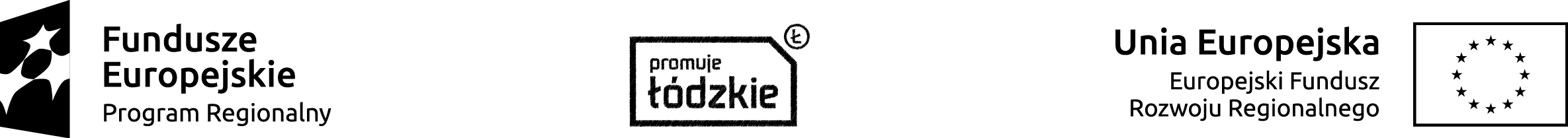 IMIĘ I NAZWISKO CZŁONKA KOPFUNKCJA1Robert WójcikPrzewodniczący KOP2Krzysztof KwiatkowskiSekretarz KOP3Błażej MikułaPracownik IZ4Agnieszka IwińskaPracownik IZ5Ewa BałazińskaPracownik IZ6Izabella PrzybyłaPracownik IZ7Aneta ZarembaPracownik IZ8Agata KiszałkiewiczPracownik IZ9Aleksandra ŚwiątekPracownik IZ10Anna ŁuczakPracownik IZ11Bartosz SzejnPracownik IZ12Magdalena PierzchałaPracownik IZ13Monika LirkaPracownik IZ14Roksana MiśkiewiczPracownik IZ15Patrycja GołembiewskaPracownik IZ16Anna JózefowiczPracownik IZ17Magdalena SzczepaniakPracownik IZ18Artur WołoszynowiczPracownik IZ19Hanna CimaszewskaEkspert20Przemysław CimciochEkspert21Jarosław GłowackiEkspert22Roman GrzebelEkspert23Zbigniew KaszyckiEkspert24Danuta KochanowiczEkspert25Lidia KowalczykEkspert26Jacek KrystekEkspert27Grzegorz PełkaEkspert28Witold SkomorowskiEkspert29Agnieszka Sobczak-KupiecEkspert30Katarzyna Dorota SpadłoEkspert31Wiesława SzczawińskaEkspert32Dominik SzczukockiEkspert33Adam SzydaEkspert34Anna TurekEkspert35Bożena TyliszczakEkspert36Barbara WaśniowskaEkspert37Ewa BernackaEkspert38Marcin UrbanEkspert39Magdalena WojnarowskaEkspert